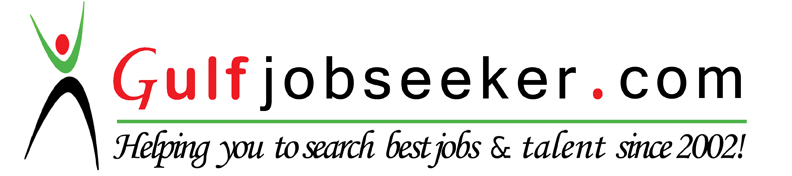 Whats app  Mobile:+971504753686 Gulfjobseeker.com CV No:259849E-mail: gulfjobseeker@gmail.comObjectives:To impart what I have learned in my studies and further enhance my knowledge and to perform my duties and responsibilities with profound enthusiasm, efficiency and professionalism.WORK EXPERIENCE:Crewing ExecutiveNeyah Ship Management DMCC formerly Varada Ship Management DMCCUAEDecember 2014 - PresentDuties and Responsibilities:Supervising Sourcing, shortlisting, interviewing and finalizing crew as per vessel requirements with our Manning offices Ukraine, Singapore, Nigeria, Brazil, India and Philippines.Monitoring records, experience and certifications, salary matrix, medical reports, appraisals, reviewing contracts etc.of all crew.Preparing Daily Operation Report for Crew line upManaging contracts of crewing agencies.Maintaining evaluations of crew members after each vessel delivery.Planning and monitoring crew availability for upcoming vessels.Sourcing and finalizing crew manning agencies.Maintaining database for block listed crew.Handle crew sign in/off, contracts and other crew requirements.Experienced dealing with different crew nationalities and ranksOperatorMagnolia Restaurant Management LLCApril 2014 – November 2014DUTIES AND RESPONSIBILITIES:Answers incoming calls.Places outgoing calls.Provides information about Restaurants new promotions to guests/customer.Understand the telephone operator board or PBX switchboard operations.Knows what action to take when an emergency call is required.Monitors automated systems including fire alarms and telephone equipment when engineering and maintenance department is closed.Assists in reporting telephone equipment or service complaints and problems.Trains or assists with training new telephone operators in performance of job duties.To be fully aware of and adhere of health and safety, fire and bomb threat procedures.Multitasking abilities will always come in handy, because a switchboard operator may be asked to do other jobs as well.Must be polite and courteous while answering the phone.Keep records of calls placed and received by all departments and recording the call charges.Following telephone etiquette.Technical Support RepresentativeDecember 2013 – Feb 2014Duties and Responsibilities:Troubleshooting system and network problems and diagnosing and solving hardware or software issues over the phone. Monitoring and maintaining computer systems and networks. Proving support, including procedural documentation and relevant reports. Helping clients in setting up new devices, new user’s account profile and dealing with password issues. Responding within agreed time limits to call-outs. Conversing the clients through a series of actions, either email or over the telephone to help set up the systems and resolving issues. Working continuously on a task until completion. Prioritizing and managing many open cases at one time. Crew ManagerStatus Maritime CorporationAugust 2010 – August 2013                    Duties and Responsibilities:Over all responsible for checking of all required seamans documentsResponsible for updating/checking validity of Seafarers documents.Overall in charge in communicating with the ships agent.Overall in charge for arranging crew flight schedule and requesting OK TO BOARD /LETTER OF GUARANTEEResponsible for assisting Status Greece for all documents needed prior to departure schedule of a Seafarer.Checking and updating 201 file of each crewOverall in charge with the preparation of documents for internal an external auditAsst. Crew Manager/Personnel AssistantTrans-Global Maritime AgencyMarch 2009 – May 2010Duties and Responsibilities:Deal with incoming/outgoing messages from various agentsPreparing Daily Operation Report for Crew line upPreparing Monthly Crew list On board for each client/principalMonitors documentation/processing procedure for departing crewUpdating Owner for developments with regards Crew Planning/crew requirementsConducting a briefing for seafarers which is scheduled to departConducting debriefing for seafarers which regards to his appraisal report.Recruitment and Training OfficerTrans-Global Maritime AgencyJuly 2008 – Feb 2009Duties and Responsibilities:To Recruit for LPG / CHEMICAL / PRODUCT/ BULK / CONTAINER and provide suitable/qualified candidates To conduct screening and Testing of applicantsTo assist Officers and Ratings for required trainingsHEAD OJT Training Dept.Pacific Ocean Manning Inc.April 2007 – February 2008              Duties and Responsibilities:Ensures all seafarers who undergone an in house training secures a Training Certificate at the end of the training.Check/Update all training recordsPreparing the materials used in Pre Departure Orientation SeminarAssist seaman for computer based exam.Encoding attendance recordsOther duties as instructed by the Training ManagerPersonal Details: Age: 30Date of Birth: 24 Nov 1985Civil Status:  Single